Posviťme Krtečkovi v ISS na cestu … s Krtkem astronautem z roku 2011Ve čtvrtek 24. května 2018 ve 22:53 na hvězdárně Astronomického ústavu AV ČR v Ondřejově, v prostoru historické hvězdárny u Centrální kopule, za jasného počasí. Sraz ve 22:30, abychom si stihli říct, co nás čeká. A děti klidně v pyžamu, ať pak můžou rovnou do postele . Rodiče prosíme, auta nechte na parkovišti pod hvězdárnou. Na palubě Mezinárodní kosmické stanice, která obíhá okolo Země ve výšce 400 km, zrovna teď bydlí také náš český Krteček. Je menší, než Krtek astronaut, který letěl v roce 2011 raketoplánem Endeavour a se kterým už jste se možná setkali. A právě ve čtvrtek 24. května budeme mít možnost zamávat a posvítit současnému Krtečkovi astronautovi na cestu, protože bude později večer přelétat nad Českou republikou.Pokud nám bude přát počasí, nastane totiž unikátní chvíle, kdy Krtek astronaut z roku 2011 zamává Krtečkovi astronautovi na palubě Mezinárodní kosmické stanice.  Astronaut Andrew Feustel, který se nám o Krtečka na ISS stará, nám na oplátku zkusí v době přeletu vyfotit Českou republiku.Nezapomeňte si s sebou přinést světýlko – mobil nebo nějakou malou baterku, kterými Krtečkovi a astronautům posvítíme na cestu. Ale jen nahoru k ISS, ne do našich dalekohledů  a do obydlí v okolí. Přelet Mezinárodní kosmické stanice (ISS) začne ve 22:53 a potrvá 7 minut. Pozorovat ho a posvítit Krtečkovi na cestu můžete samozřejmě kdekoliv jinde – přelety ISS i pro jiná data si zjistíte zde http://www.astro.cz/na-obloze/druzice.html#ISS. A dokumentujte - https://www.krtek2018.cz/l/posvitme-astronautum-na-cestu/. 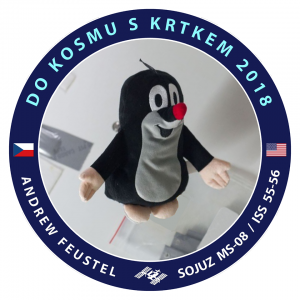 